Jeudi 30 avril :CE1 Entraînement à faire dans le cahier du jour.GrammaireDans cette phrase :1.Entoure le ou les groupes verbaux  en gris.2. Souligne le ou les groupes sujets en bleu.Les  dragons  se  combattent  dans la grotte  et font  trembler  la terre.3. Mets cette phrase au singulier.Le …………..4. Range les mots soulignés dans  le tableau suivant :Les  élèves  jouent  dans  la cour. Ils  utilisent  un  ballon ,  les cordes ,  des balles.Conjugaison5. Conjugue les verbes au présent :* Nous  ( aller) ………………………………..à la piscine.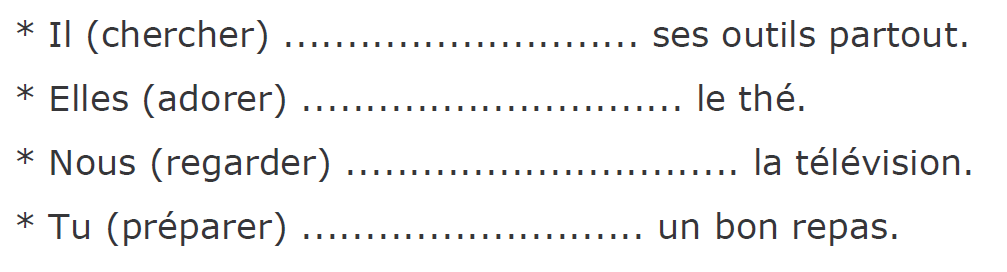 * Je ( être) …………………………………contente.* Vous  (avoir) ……………………………faim.MathématiquesPose en colonne et calcule les opérations suivantes :623 + 41 =						274 – 12 =495 + 34 + 3 =						283 – 51 =  323 +4 18 =2- reconstitue les tables d’addition de 5 et 6 : tu peux faire dans ton cahier directement ou faire dans ces tableaux et les coller dans le cahier après.3- Complète la bande numérique :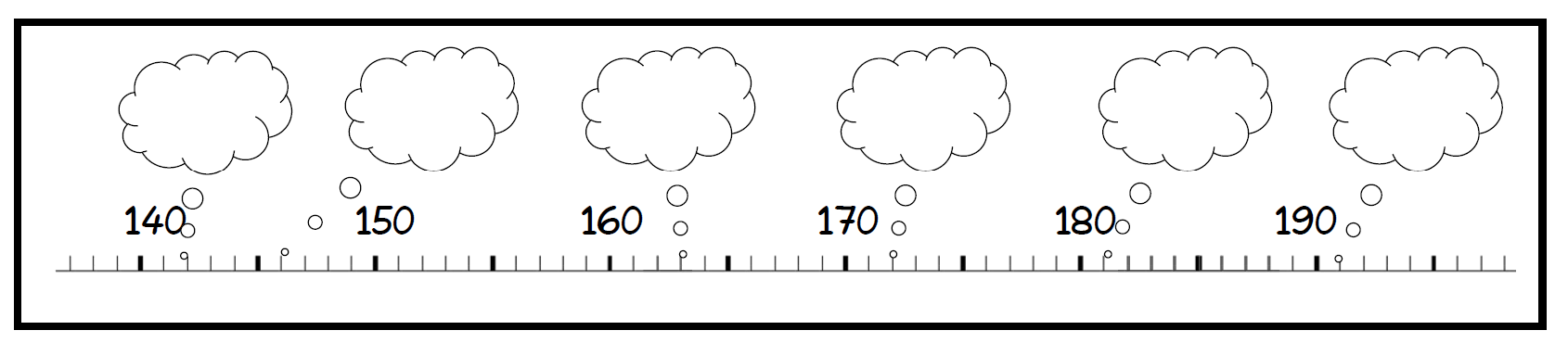 4- Décompose les nombres comme dans l’exemple :456 = 400 + 50 + 6728 =397 =271 =603 =5 – Recompose cette frise dans ton cahier, repère bien la ligne centrale indiquée par la flèche :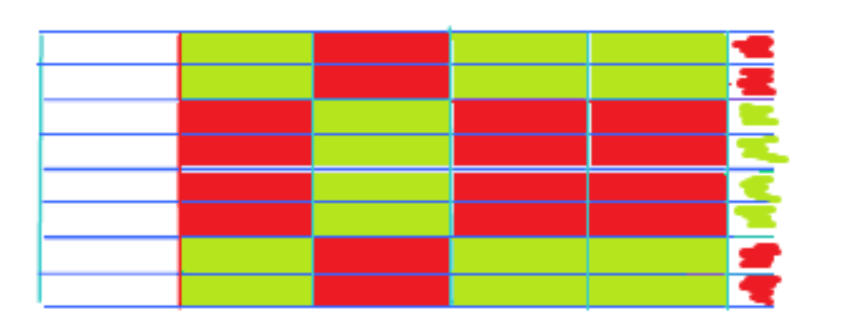 Verbes à l’infinitif déterminantsnomsPronom personnelsTable d’addition de 5Table d’addition de 65 + 0 =6 + 0 =5 + 1 =6 + 1 =5 + 2 =